№ 1935 от 12.09.20232022-2023 оқу жылында Астана қаласының   білім беру ұйымдардың спорттық-бұқаралық,                                                         дене шынықтыру-сауықтыру және әскери-спорттық                                                    іс-шаралар мен жарыстарға қатысу қорытындылары                                         туралы         2022-2023 оқу жылына арналған негізгі спорттық-бұқаралық,                           дене шынықтыру-сауықтыру, әскери-спорттық іс-шаралар мен жарыстардың күнтізбелік жоспарын іске асыру қорытындылары бойынша және «Өркен» балалар мен жасөспірімдер дене тәрбиесі орталығы» МКҚК-ның қорытынды ақпаратын назарға ала отырып БҰЙЫРАМЫН:1. Астана қаласы әкімдігінің «Өркен» балалар мен жасөспірімдер дене тәрбиесі орталығы» МКҚК-ның 2022-2023 оқу жылындағы 
спорттық - бұқаралық дене шынықтыру-сауықтыру, әскери-спорттық іс-шаралар мен жарыстарға Астана қаласы білім беру ұйымдарының қатысу қорытындылары туралы ақпараты назарға алынсын (1-қосымша).2.  Спорттық-бұқаралық, дене шынықтыру-сауықтыру, әскери-спорттық 
іс-шаралар мен жарыстарды ұйымдастыруға және өткізуге белсенді қатысқаны үшін Білім басқармасының ерекше көзге түскен ұйымдастырушыларын, спорт түрлері бойынша төрешілерді, дене шынықтыру және АӘТД оқытушыларын грамоталармен және алғыс хаттармен марапатталсын.	3. Астана қаласы әкімдігінің «Өркен» балалар мен жасөспірімдер дене тәрбиесі орталығы» МКҚК директоры (Н. Тяженов) осы бұйрықты білім беру ұйымдары басшыларының назарына жеткізсін.4.  Білім беру ұйымдарының басшылары негізгі спорттық-бұқаралық,   дене шынықтыру-сауықтыру, әскери-спорттық іс-шаралар мен жарыстардың күнтізбелік жоспарын іске асыру туралы Астана қаласы әкімдігінің «Өркен» балалар мен жасөспірімдер дене тәрбиесі орталығы» МКҚК-ның қорытынды ақпаратын педагогикалық кеңестерде қарасын.5. Осы бұйрықтың орындалуын бақылау Білім басқармасы басшысының орынбасары Н. Еламановқа жүктелсін. Басшы                                                                                   Қ. Сенғазыев          «__»________ 2023 ж.№ ____ бұйрыққа1-қосымшаАстана қаласы әкімдігінің                                                                                            «Өркен» балалар мен жасөспірімдер дене тәрбиесі орталығының                           2022-2023 оқу жылына арналған әдістемелік, спорттық-бұқаралық және дене шынықтыру-сауықтыру, әскери-спорттық іс-шаралар мен жарыстар туралы күнтізбелік жоспарды іске асыру туралы АҚПАРАТНұсқаулық-әдістемелік іс-шараларды өткізу жоспарын басшылыққа ала отырып, 2022-2023 оқу жылында қалалық деңгейдегі 71 іс-шара 
(11 әскери-патриоттық бағыт бойынша) өткізілді.Әдеттегідей, мектептер мен колледждердің дене шынықтыру мұғалімдеріне арналған тамыз секциялық мәжілістерінде - «Мектептегі дене тәрбиесі: жай-күйі, мәселелер, ұсынымдары» және мектептер мен колледждердің алғашқы әскери және технологиялық даярлығының мұғалімдері үшін - «жастарды даярлау мен әскери-патриоттық тәрбиелеудегі АӘД пәнінің рөлі» жаңа оқу жылына бағдарлар мен міндеттер айқындалды.Нұсқаулық-әдістемелік іс-шаралар жоспарына сәйкес Гимназиада                   және мектеп лигасы бағдарламасы бойынша жарыстарға, «Ұлттық 
ойындар - асыл мұрамыз», «Дидарлы жаз - 2023» жазғы мектеп жанындағы спорттық-ойын алаңдарының жұмысын ұйымдастыру туралы» турнир бағдарламасы бойынша ұлттық спорт түрлері бойынша жарыстарға қызмет көрсететін командалар басшылары мен төрешілерге арналған нұсқаулық-әдістемелік кеңестер өткізілді, «Әскери-патриоттық бағыт бойынша іс-шаралар өткізу туралы», оның ішінде «Айбынды маусым» және т. б. Оқу жылының бірінші және екінші жарты жылдығының қорытындысы бойынша қалалық дене шынықтыру мұғалімдері қауымдастығының мүшелері - қала аудандарынан өкілдердің қатысуымен «2022-2023 оқу жылының бірінші жарты жылдығындағы БЖДТО-ның күнтізбелік жұмыс жоспарын іске асыру туралы» және БЖДТО - ның 2022-2023 оқу жылындағы жұмысының күнтізбелік жоспарын іске асыру туралы» мектептердің дене шынықтыру мұғалімдерінің әдістемелік бірлестіктері басшыларының аудандық нұсқаулық-әдістемелік кеңестері өтті. 2023 жылдың ақпан айында аппараттық кеңес аясында білім басқармасы басшысының және білім беру ұйымдары директорларының қатысуымен «Өркен» балалар мен жасөспірімдер дене тәрбиесі орталығының қызметі туралы талдамалық ақпарат ұсынылды.Оқу-әдістемелік қызмет жоспары бойынша вебинарлар мен семинарлар өтті - «мектептерде оқушылардың өзін-өзі басқаруын ұйымдастыру туралы, мектеп спорт клубтары мен дене шынықтыру және спорт кеңестерінің негізгі міндеттері туралы», «Өркен» балалар мен жасөспірімдер дене тәрбиесі орталығының жобалық қызметі туралы», «Тоғызқұмалақ ойыннан жарыс ұйымдастыру және жеңімпаздарды анықтау тәсілдері», «сабақтан тыс жұмыстарды ұйымдастырудың өзекті мәселелері спорттық іс-шаралар және мектептегі спорттық іс-шаралардың тиімді шарттары», «мектептегі дене тәрбиесі құралдарымен инклюзивті білім беру», «мектептегі дене шынықтыру сабағының құрылымы мен маңызы», «мектептегі дене тәрбиесінің компоненттері мен формалары», «мектептегі дене шынықтыру-сауықтыру және спорттық-бұқаралық іс-шараларды ұйымдастыру және өткізу әдістемесі», «мектеп жасындағы балаларды тәрбиелеудегі дене тәрбиесінің рөлі мен маңызы». Астана қаласы мектептерінің дене шынықтыру мұғалімдері қауымдастығының әзірленген және бекітілген жұмыс жоспарына сәйкес 
2022-2023 оқу жылы ішінде қалалық деңгейдегі 12 іс-шара өтті. Мектептердің дене шынықтыру мұғалімдерінің әдістемелік бірлестіктерінің басшыларымен нұсқаулық-әдістемелік семинар-кеңестер өткізілді. «Пән бойынша оқу бағдарламасын іске асыру-міндеттер мен талаптар» әдіснамалық семинары, «педагог қызметкерлерді аттестаттау-аттестаттаудың бірінші және екінші кезеңдерін дайындау және өту бойынша ұсынымдар» нұсқаулық-әдістемелік семинары, «тәлімгерлікті ұйымдастыру қағидаларын және тәлімгерлікті жүзеге асыратын педагогтерге қойылатын талаптарды практикалық іске асыру туралы», «мектепте дене тәрбиесі бойынша құжаттамалық сүйемелдеу» вебинарлары, «мектептегі дене шынықтыру мұғалімдерінің әдістемелік бірлестігінің жұмысын жоспарлау туралы».Жас мамандар «Мен өз сабағымды мақтан тұтамын» номинациялары бойынша «Мен өз сабағымды мақтан тұтамын!», «Үздік онлайн сабақ», «Ойнау және өсу», «Көңілді үзіліс», «Тең дәрежеде», «Біз біргеміз – біз командамыз», «Чемпиондар мектебі», «Сабақтан кейінгі сабақ». Конкурс өскелең ұрпақтың дене тәрбиесімен, дене шынықтыру мен спортпен жүйелі түрде айналысуға баулумен, салауатты өмір салты дағдыларын қалыптастырумен байланысты оқу процесінің практикасына заманауи инновациялық білім беру технологияларын енгізуге жәрдемдесу мақсатында өткізілді. Байқау қорытындысы бойынша жеңімпаздар мен жүлдегерлер естелік дипломдармен марапатталды.Кәсіби мереке қарсаңында дене шынықтыру мұғалімдері - педагогикалық еңбек ардагерлеріне құрмет көрсетілді. 2022 жылғы 20 қазанда Астана қаласының № 64 мектеп-лицейінде «Денсаулық мәдениетін және салауатты өмір салтын қалыптастыру, дене шынықтыру мен спортты насихаттау үшін қажетті жағдайлар» тақырыбында дөңгелек үстел өтті.Дөңгелек үстелге Астана қаласының дене шынықтыру мұғалімдері қауымдастығының мүшелері, «Өркен» балалар мен жасөспірімдер дене тәрбиесі орталығының қызметкерлері, білім беру ұйымдарының басшылары, ҚР Білім министрлігінің Ұлттық ғылыми-практикалық дене тәрбиесі орталығының, Ы.Алтынсарин атындағы  Ұлттық білім академиясының өкілдері қатысты. «Тәлімгерлік шеберханасы мектебі» жобасы аясында қаланың үздік педагогтары шеберлік сыныптарын өткізді. Қалалық дене шынықтыру мұғалімдері қауымдастығының мүшелері БЖДТО-ның мамандарымен бірлесе отырып, жыл бойы кәсіби қызметті кешенді талдамалық жинақтауға 
(170-тен астам портфолио) және аттестатталатын педагогтардың ашық сабақтарын (30-дан астам) байқауға қатысты.Оқу жылы ішінде мессенджерлерде және әлеуметтік желілерде кәсіби қоғамдастықтың интерактивті алаңдары жұмыс істеді, олардың ауылдарында тұрақты негізде БЖДТО-ның, дене шынықтыру мұғалімдері қауымдастығының және мектептердің дене шынықтыру мұғалімдерінің әдістемелік бірлестіктерінің қызметі туралы жарияланымдар орналастырылады.Орталықтың іс-шаралар жоспарында сондай-ақ, жыл бойы дене шынықтыру және спортпен шұғылдануды насихаттауға, салауатты өмір салты құндылықтарын тәрбиелеу арқылы оқушылардың салауатты өмір салтына деген қажеттілігін қалыптастыру үшін жағдайлар жасауға және білім алушылардың денсаулықты нығайту тәсілдері мен зиянды әдеттердің алдын алу шаралары туралы түсініктерін жүйелеуге бағытталған дене шынықтыру-сауықтыру 
іс-шаралары мен конкурстар өткізу көзделген.Мектеп оқушылары жыл бойы «Спорт балалары - мықты ұлт!»                                 ҚР Тәуелсіздік күніне арналған дене шынықтыру және спорт туралы оқушылардың бейнероликтер байқауы, «Дене шынықтыру - көмекші, спорт-ойын, бәріне айтайық дене шынықтыру!» - оқушылардың рефераттар байқауы, «Менің арманымдағы стадион!», - оқушылардың шығармашылық жұмыстарының конкурсы, «Жігерлі рух пен дені сау дене, спортпен шұғылдану-қажетті іс!» - оқушылардың отбасы күніне арналған эссе байқауы және Қазақстан Республикасы күніне арналған «Спорт, денсаулық, дене шынықтыру - бұл ең жақсы мәдениет!" белсенді қатысты. 60845 оқушы Президенттік сынақ тапсыруға қатысты.Оқу жылы ішінде мектептерде 5451 мектепішілік спорттық-бұқаралық іс-шаралар өткізілді, оған 340079 оқушы қатысты.Барлық нұсқаулық-әдістемелік іс-шараларға қатысушыларды қамту                    1458 педагогты құрады.  Оқу жылы ішінде қала мектептерінің 330 дене шынықтыру мұғалімі «Дене шынықтыру мұғалімінің кәсіби құзыреттілігі мен дағдыларын дамыту» тақырыбында тегін негізде біліктілікті арттыру курстарынан өтті.  2023 жылғы 15-16 мамырда № 32 МГ базасында футбол төрешілері үшін екі күндік оқыту курстары өтті. Курстардың ұйымдастырушылары «Қазақстан футбол федерациясымен» бірлесіп ҚР ОАМ «Ұлттық ғылыми-практикалық дене тәрбиесі орталығы» болды. Курс сертификаттарының иегерлері қала мектептерінің 74 дене шынықтыру мұғалімі болды.Аналитикалық қызмет жоспарына сәйкес жыл бойы дене шынықтыру бойынша білім беру ұйымдарының материалдық-техникалық базасының                 жай-күйіне, дене шынықтыру мұғалімдері мен АӘД оқытушыларының сапалық құрамына, мектептен тыс және мектептен тыс спорт секциялары мен сабақтан тыс спорт сабақтарының санына, білім беру ұйымдарындағы дене шынықтыру бойынша әдістемелік қызметке, дене шынықтыру Елбасының Президенттік тесттерін тапсыру нәтижелері бойынша оқушылардың дайындығы, мектепішілік спорттық-бұқаралық және дене шынықтыру-сауықтыру 
іс-шараларын өткізу, дене шынықтырудан босатылған оқушылардың үлгерімі мен санының, жас спортшылардың деңгейлер бойынша (қалалық, республикалық, халықаралық) өнер көрсетулерінің нәтижелілігінің, сабақтан тыс спорттық сабақтарды өткізу сапасының, дене тәрбиесінің  жай-күйінің мониторингі жүргізіліп, сабақтарда қауіпсіздік техникасы мен қауіпсіз тыныс-тіршілікті қамтамасыз ету дене тәрбиесі бойынша сабақтан тыс іс-шаралар өткізілді. Сонымен қатар, білім беру ұйымдарының колледж оқушыларының Спартакиадасына және «Біз Қазақстанның болашағымыз!» ұлттық мектеп лигасының бағдарламасы бойынша жарыстарда, «Ұлттық ойындар – асыл мұрамыз» турнирінің бағдарламасы бойынша жарыстарда және «Арқа Аlan» ұлттық спорт түрлерін дамыту орталығының жоспары бойынша, «Дидарлы жаз» жобасында және т. б мониторинг жүргізілді. Ұйымдастыру қызметінің жоспары бойынша орталық өткізетін спорттық-бұқаралық және басқа да 
іс-шаралар туралы анонстар, пресс-релиздер, орталықтың жұмысы туралы, оқушылардың спорттық-бұқаралық және дене шынықтыру-сауықтыру 
іс-шараларында сөз сөйлеу нәтижелері туралы жарияланымдар орналастырылды.Балаларды қорғау күніне арналған мерекелік спорттық-бұқаралық                      іс-шараларға қатысушыларды қамту 5980-ден астам баланы құрады, оның ішінде «Тапқыр аланы» ойын-ситиіне қатысушы 2500 бала. 5-30 маусымнан бастап қаланың 87 мектебінде «Дидарлы жаз» жазғы мектеп жанындағы спорттық-ойын алаңдары жұмыс істеді. 2023 жылғы 5-16.06. (1 маусым) және 19.06.сәйкесінше екі апта ішінде 1740 5-сынып оқушыларының (1 маусым) және 1740 6-сынып оқушыларының (2 маусым) 10 кіші тобы бар-30.06.2022 
(2 маусым) дөңгелек жүйе бойынша күнделікті кездесулерде кіші топ чемпионы атағына таласты.							 Дене шынықтыру-сауықтыру және спорттық-бұқаралық іс-шараларОқушылар Гимназиядасы бағдарламасы бойынша жарыстар:2022 жылдың 21-26 қыркүйегінде Астананың «Триатлон паркінде» күзгі кросс өтті. Кроссқа 73 команда, 584 қатысушы қатысты. 1 орын - 22 мектеп, 
2 орын - 27 мектеп, 3 орын-32 мектеп. 2022 жылғы 19 қыркүйек - 6 қазан аралығында Астана қаласының 
№ 27 және 32 мектептерінде футболдан жарыс өтті. Арамшөптерге 
86 команда, 1290 қатысушы қатысты. 1 орын - 64 мектеп, 2 орын - 27 мектеп, 
3 орын-84 мектеп.    2022 жылғы 10 қазан - 21 желтоқсан аралығында Астана мектептерінде баскетболдан (қыздар) жарыс өтті. Жарысқа 42 команда, 504 қатысушы қатысты. 1 орын - 30 мектеп, 2 орын - 35 мектеп, 3 орын-1 мектеп. 2022 жылғы 8 қараша-21 желтоқсан аралығында Астана мектептерінде баскетболдан (ұлдар) жарыс өтті. Жарысқа 78 команда, 936 қатысушы қатысты. 1 орын - 30 мектеп, 2 орын - 32 мектеп, 3 орын-61 мектеп.2022 жылғы 8 қараша-21 желтоқсан аралығында Астана мектептерінде волейболдан (қыздар) жарыс өтті. Жарысқа 62 команда, 984 қатысушы қатысты. 1 орын - 16 мектеп, 2 орын - 57 мектеп, 3 орын-54 мектеп. 2022 жылғы 10 қазан - 14 желтоқсан аралығында Астана мектептерінде волейболдан (ұлдар) жарыс өтті. Жарысқа 86 команда, 1032 қатысушы қатысты. 1 орын - 83 мектеп, 2 орын - 78 мектеп, 3 орын-4 мектеп. 2023 жылғы 1-2 ақпанда Астананың шаңғы-роллер трассасында шаңғы жарысы бойынша жарыстар өтті (ұлдар, қыздар). Жарысқа 32 команда,                           256 қатысушы қатысты. 1 орын - 32 мектеп, 2 орын - 22 мектеп, 
3 орын-30 мектеп. 2023 жылғы 14-15 ақпанда Астананың № 32 мектебінде және шаңғымен сырғанау трассасында Қысқы Президенттік көпсайыстан (ұлдар, қыздар) жарыстар өтті. Жарысқа 30 команда, 240 қатысушы қатысты. 1 орын - 32 мектеп, 2 орын - 30 мектеп, 3 орын-22 мектеп. 2023 жылғы 14-16 наурызда Астана қаласының № 61 мектебінде тоғызқұмалақтан (ұлдар, қыздар) жарыс өтті. Жарысқа 48 команда,                         144 қатысушы қатысты. 1 орын - 24 мектеп, 2 орын - 86 мектеп, 3 орын-                     37 мектеп. 2023 жылғы 18-22 сәуірде № 89 мектепте және Астана КТК-да жазғы Президенттік көпсайыстан (ұлдар, қыздар) жарыстар өтті. Жарысқа 
30 команда, 240 қатысушы қатысты. 1 орын - 37 мектеп, 2 орын - 32 мектеп, 
3 орын-30 мектеп.Колледж оқушыларының Спартакиада бағдарламасы бойынша жарыстар:2022 жылдың 26 қыркүйегінде Астананың «Триатлон паркінде» күзгі кросс өтті. Кроссқа 20 команда, 80 қатысушы қатысты. 1 орын-АГК, 2 орын-АӨК, 3 орын-ВКТК. 2022 жылдың 3-14 қазанында Астана қаласының КТК және «Өркен» БЖЗҚ колледжінде футболдан жарыс өтті. Жарысқа 20 команда, 300 қатысушы қатысты. 1 орын-МУА ӨК, 2 орын-КСиТ, 3 орын-АӨК. 2022 жылғы 17 қаңтар - 4 ақпан аралығында Астана колледждерінде баскетболдан (қыздар) жарыс өтті. Жарысқа 16 команда, 192 қатысушы қатысты. 1 орын-МУА ӨК, 2 орын-ДКК, 3 орын- М. Жұмбаев атындағы МК. 2023 жылғы 23 қаңтар - 4 ақпан аралығында Астана колледждерінде баскетболдан (ұлдар) жарыс өтті. Жарысқа 20 команда, 190 қатысушы қатысты. 1 орын-АӨК, 2 орын-МУА ӨК, 3 орын-ВКТК.2022 жылғы 15 желтоқсанда Астана политехникалық колледжінде волейболдан (қыздар) жарыс өтті. Жарысқа 19 команда, 190 қатысушы қатысты. 1 орын - МУА ӨК, 2 орын - ВМК, 3 орын-АӨК. 2022 жылғы 15 желтоқсанда Астана политехникалық колледжінде волейболдан (ұлдар) жарыс өтті. Жарысқа 21 команда, 252 қатысушы қатысты. 1 орын-АГК, 2 орын-АӨК, 3 орын – М.Жұмбаев атындағы МК. 2022 жылдың 4 қарашасында Астана қаласының Сервис және туризм колледжінде үстел теннисінен жарыс өтті (ұлдар, қыздар). Жарысқа 
19 команда, 57 қатысушы қатысты. 1 орын-АГК, 2 орын-АӨК, 3 орын-ВКТК. 2023 жылғы 2 ақпанда Астананың шаңғы-роллер трассасында шаңғы жарысы бойынша жарыстар өтті (ұлдар, қыздар). Жарысқа 9 команда, 
72 қатысушы қатысты. 1 орын-МУА ӨК, 2 орын - КазУТБ колледжі, 3 орын-АӨК. 2022 жылдың 29 қарашасында Астана қаласындағы Қазтұтынуодағы жоғары колледжінде тоғызқұмалақтан (ұлдар, қыздар) жарыс өтті. Жарысқа 21 команда, 63 қатысушы қатысты. 1 орын-ВКТК, 2 орын - ККМ, 3 орын-АӨК.2023 жылғы 13-14 ақпанда Астана КТК-да Қысқы Президенттік көпсайыстан (ұлдар, қыздар) жарыс өтті. Жарысқа 9 команда, 36 қатысушы қатысты. 1 орын-МУА ӨК, 2 орын - Астана политехникалық колледжі, 
3 орын - ҚазУТБ колледжі.2023 жылғы 18-22 сәуірде Астана қаласының № 38 мектебі мен КТК-да жазғы Президенттік көпсайыстан (ұлдар, қыздар) жарыс өтті. Жарысқа                         9 команда, 36 қатысушы қатысты. 1 орын - ПК МУА, 2 орын-КСиТ, 3 орын-ВКТК.2023 жылдың 10 наурызында Астананың Көлік және коммуникация жоғары колледжінде қазақ күресі бойынша жарыс өтті. Жарысқа 11 команда, 44 қатысушы қатысты. 1 орын - ПК МУА, 2 орын-КОПиС, 3 орын-КСиТ.Қалалық ұлттық мектеп лигасының бағдарламасы бойынша жарыстар:2022 жылғы 19 қыркүйек - 6 қазан аралығында Астана қаласының №37,         32 мектептерінде 9-11 сыныптар (ұлдар) арасында «Былғары доп» футболдан жарыс өтті. Жарысқа 86 команда, 1290 қатысушы қатысты. 1 орын - 64 мектеп, 2 орын - 27 мектеп, 3 орын-84 мектеп. 2023 жылғы 4-15 сәуірде Астана мектептерінде 7-8 сыныптар (ұлдар) арасында «Былғары доп» футболдан жарыс өтті. Жарысқа 70 команда, 840 қатысушы қатысты. 1 орын-Ұлы дала БИНОМ, 2 орын-60 мектеп, 3 орын - 37 мектеп. 2023 жылғы 18-19 сәуірде Астана мектептерінде 5-6 сыныптар (ұлдар) арасында «Былғары доп» футболдан жарыс өтті. Жарысқа 70 команда, 840 қатысушы қатысты. 1 орын-Ұлы дала БИНОМ, 2 орын - 71 мектеп, 3 орын-Тұран БИНОМ.2022 жылғы 7 қараша - 21 желтоқсан аралығында Астана мектептерінде                      9-11 сыныптар арасында баскетболдан «Алтын доп» (ұлдар) жарысы өтті. Жарысқа 78 команда, 936 қатысушы қатысты. 1 орын - 30 мектеп, 2 орын - 32 мектеп, 3 орын-61 мектеп.2022 жылғы 10 қазан - 21 желтоқсан аралығында Астана мектептерінде                    9-11 сыныптар арасында баскетболдан "Алтын доп" (қыздар) жарысы өтті. Жарысқа 42 команда, 504 қатысушы қатысты. 1 орын - 30 мектеп, 2 орын - 35 мектеп, 3 орын-1 мектеп.2022 жылғы 10 қазан - 14 желтоқсан аралығында Астана мектептерінде                        9-11 сыныптар (ұлдар) арасында «Шұбар доп» волейболдан жарыс өтті. Жарысқа 86 команда, 1032 қатысушы қатысты. 1 орын - 83 мектеп, 2 орын - 78 мектеп,  3 орын-4 мектеп. 2022 жылғы 7 қараша - 15 желтоқсан аралығында Астана мектептерінде                       9-11 сыныптар (ұлдар) арасында «Шұбар доп» волейболдан жарыс өтті. Жарысқа 82 команда, 984 қатысушы қатысты. 1 орын - 16 мектеп, 2 орын - 57 мектеп, 3 орын-54 мектеп. 2023 жылғы 16 қаңтар - 3 ақпан аралығында Астана мектептерінде                              7-8 сыныптар (қыздар) арасында «Шұбар доп» волейболдан жарыс өтті. Жарысқа 66 команда, 792 қатысушы қатысты. 1 орын - 83 мектеп, 
2 орын - 16 мектеп, 3 орын-29 мектеп. 2023 жылғы 23 қаңтар - 3 ақпан аралығында Астана мектептерінде                              7-8 сыныптар (ұлдар) арасында «Шұбар доп» волейболдан жарыс өтті. Жарысқа 58 команда, 696 қатысушы қатысты. 1 орын - 4 мектеп, 2 орын - 71 мектеп, 3 орын-БИНОМ Тұран.2023 жылғы 13-16 ақпанда Астана мектептерінде 5-6 сыныптар (қыздар) арасында «Шұбар доп» волейболдан жарыс өтті. Жарысқа 
32 команда, 384 қатысушы қатысты. 1 орын - 66 мектеп, 
2 орын - 87 мектеп, 3 орын-4 мектеп. 2023 жылғы 6-11 ақпанда Астана мектептерінде 5-6 сыныптар (ұлдар) арасында «Шұбар доп» волейболдан жарыс өтті. Жарысқа 32 команда, 384 қатысушы қатысты. 1 орын-71 мектеп, 2 орын - 4 мектеп, 3 орын-66 мектеп.		2022 жылдың 10 желтоқсанында Астана қаласының Әл-Фараби атындағы Оқушылар сарайында 5-6 сыныптар арасында «Ақбозат» (ұлдар, қыздар) шахмат жарысы өтті. Жарысқа 32 команда, 128 қатысушы қатысты. 
1 орын - 1 мектеп, 2 орын - 22 мектеп, 3 орын-Нұрорда. 2022 жылдың 11 желтоқсанында Астана қаласының Әл-Фараби атындағы Оқушылар сарайында 7-8 сыныптар арасында «Ақбозат» шахмат жарысы (ұлдар, қыздар) өтті. Жарысқа 29 команда, 116 қатысушы қатысты. 
1 орын - 63 мектеп, 2 орын - 14 мектеп, 3 орын-Нұрорда. 2022 жылдың 12 желтоқсанында Астана қаласының Әл-Фараби атындағы Оқушылар сарайында 9-11 сыныптар арасында «Ақбозат» шахмат жарысы (ұлдар, қыздар) өтті. Жарысқа 29 команда, 116 қатысушы қатысты. 
1 орын - 1 мектеп, 2 орын - 54 мектеп, 3 орын-37 мектеп.2023 жылғы 24-27 қаңтарда Астана қаласының Әл-Фараби атындағы Оқушылар сарайында 5-6 сыныптар арасында тоғызқұмалақтан (ұлдар, қыздар) жарыс өтті. Жарысқа 36 команда, 144 қатысушы қатысты. 1 орын-24 мектеп, 2 орын-90 мектеп, 3 орын-32 мектеп. 2023 жылғы 24-27 қаңтарда Астана қаласының Әл-Фараби атындағы Оқушылар сарайында 7-8 сыныптар арасында тоғызқұмалақтан (ұлдар, қыздар) жарыс өтті. Жарысқа 24 команда, 96 қатысушы қатысты. 1 орын - 37 мектеп, 2 орын-Ұлы дала БИНОМ, 3 орын-76 мектеп.2023 жылғы 24-27 қаңтарда Астана қаласының Әл-Фараби атындағы Оқушылар сарайында 9-11 сыныптар арасында тоғызқұмалақтан (ұлдар, қыздар) жарыс өтті. Жарысқа 23 команда, 96 қатысушы қатысты. 1 орын - 24 мектеп, 2 орын - 86 мектеп, 3 орын-58 мектеп.2022 жылғы 14-19 желтоқсанда Астана мектептерінде 5-6 сыныптар арасында баскетболдан «Алтын доп» (қыздар) жарысы өтті. Жарысқа 13 команда, 156 қатысушы қатысты. 1 орын-41 мектеп, 2 орын - 85 мектеп,  3 орын-61 мектеп.2022 жылғы 9-13 желтоқсанда Астана аграрлық университетінде 5-6 сыныптар арасында баскетболдан «Алтын доп» (ұлдар) жарысы өтті. Жарысқа 26 команда, 312 қатысушы қатысты. 1 орын - 66 мектеп, 2 орын - 28 мектеп, 3 орын-51 мектеп.2022 жылғы 5-8 желтоқсанда Астана мектептерінде 7-8 сыныптар арасында баскетболдан «Алтын доп» (қыздар) жарысы өтті. Жарысқа 18 команда, 216 қатысушы қатысты. 1 орын - 28 мектеп, 2 орын-БИНОМ Тұран, 3 орын-44 мектеп.2022 жылғы 9-13 желтоқсанда Астана аграрлық университетінде 7-8 сыныптар арасында баскетболдан «Алтын доп» (ұлдар) жарысы өтті. Жарысқа 46 команда, 552 қатысушы қатысты. 1 орын - 38 мектеп, 2 орын - 35 мектеп, 3 орын-61 мектеп.2023 жылдың қаңтар-наурыз айлары аралығында Астана мектептерінде 9-11 сыныптар (ұлдар) арасында «Теңбіл доп» футзалынан жарыс өтті. Жарысқа 76 команда, 912 қатысушы қатысты. 1 орын - 60 мектеп, 2 орын - 70 мектеп, 3 орын-64 мектеп. 2023 жылдың қаңтар-наурыз айлары аралығында Астана мектептерінде                  9-11 сыныптар (қыздар) арасында «Теңбіл доп» футзалынан жарыс өтті. Жарысқа 10 команда, 120 қатысушы қатысты. 1 орын - 2 мектеп, 2 орын - 22 мектеп, 3 орын-76 мектеп.2023 жылдың 30-31 қаңтарында Астана қаласының № 18 мектебінде                            5-6 сыныптар (ұлдар) арасында асық атудан жарыс өтті. Жарысқа 34 команда, 102 қатысушы қатысты. 1 орын - 85 мектеп, 2 орын - 65 мектеп, 
3 орын-42 мектеп. 2023 жылдың 1-2 ақпанында Астана қаласының №8 мектебінде 
7-8 сыныптар (ұлдар) арасында асық атудан жарыс өтті. Жарысқа 33 команда, 99 қатысушы қатысты. 1 орын - 55 мектеп, 2 орын-7 мектеп, 3 орын Ұлы дала БИНОМ. 2023 жылғы 3-4 ақпанда Астана қаласының № 24 мектебінде 9-11 сыныптар (ұлдар) арасында асық атудан жарыс өтті. Жарысқа 24 команда, 
72 қатысушы қатысты. 1 орын - 8 мектеп, 2 орын - 7 мектеп, 3 орын-79 мектеп.2023 жылғы 6-7 ақпанда Астана қаласының №80 мектебінде 
5-6 сыныптар арасында бес тас бойынша жарыс өтті. Жарысқа 25 команда, 
75 қатысушы қатысты. 1 орын - 24 мектеп, 2 орын - 55 мектеп, 3 орын-75 мектеп. 2023 жылғы 8-9 ақпанда Астана қаласының №80 мектебінде 7-8 сыныптар арасында бес тас бойынша жарыс өтті. Жарысқа 24 команда, 72 қатысушы қатысты. 1 орын - 24 мектеп, 2 орын - 22 мектеп, 3 орын- 55 мектеп. 2023 жылғы 10-11 ақпанда Астана қаласының №24 мектебінде 9-11 сыныптар арасында бес тас бойынша жарыс өтті. Жарысқа 19 команда, 54 қатысушы қатысты. 1 орын - 24 мектеп, 2 орын - 86 мектеп, 3 орын-76 мектеп.2023 жылдың 11 сәуірінде Астананың «Триатлон паркінде» 
7-8 сыныптар арасында күзгі кросс өтті. Кроссқа 14 команда, 112 қатысушы қатысты. 1 орын - 22 мектеп, 2 орын-Ұлы дала БИНОМ, 3 орын-84 мектеп.2023 жылдың 11 сәуірінде Астананың «Триатлон паркінде» 9-11 сыныптар арасында күзгі кросс өтті. Кроссқа 12 команда, 120 қатысушы қатысты. 1 орын - 22 мектеп, 2 орын - 84 мектеп, 3 орын - Ұлы дала БИНОМ.2023 жылғы 5 мамырда астананың «Триатлон паркінде» 5-6 сыныптар арасында күзгі кросс өтті. Кроссқа 25 команда, 200 қатысушы қатысты. 
1 орын - 22 мектеп, 2 орын - 28 мектеп, 3 орын-89 мектеп.2023 жылдың наурыз айында Астананың «Теннис орталығында» 
5-6 сыныптар арасында үстел теннисінен жарыс өтті. Жарысқа 22 команда, 72 қатысушы қатысты. 1 орын - 22 мектеп, 2 орын - 62 мектеп, 3 орын-74 мектеп.2023 жылдың наурыз айында Астананың «Теннис орталығында»                       7-8 сыныптар арасында үстел теннисінен жарыс өтті. Жарысқа 20 команда,               60 қатысушы қатысты. 1 орын - 22 мектеп, 2 орын-60 мектеп, 3 орын-38 мектеп.2023 жылдың наурыз айында Астананың «Теннис орталығында» 9-11 сыныптар арасында үстел теннисінен жарыс өтті. Жарысқа 18 команда,                               54 қатысушы қатысты. 1 орын-РФММ, 2 орын - 75 мектеп, 3 орын-54 мектеп.2023 жылдың 1-3 наурызында Астананың Әл-Фараби атындағы Оқушылар сарайында 5-6 сыныптар (ұлдар) арасында гандболдан жарыс өтті. Жарысқа                          7 команда, 84 қатысушы қатысты. 1 орын-69 мектеп, 2 орын - 78 мектеп, 3 орын-22 мектеп.2023 жылдың 1-3 наурызында астананың Әл-Фараби атындағы Оқушылар сарайында 5-6 сынып (қыздар) арасында гандболдан жарыс өтті. Жарысқа 7 команда, 86 қатысушы қатысты. 1 орын - 40 мектеп, 2 орын - 68 мектеп, 3 орын-78 мектеп.2023 жылдың 1-3 наурызында Астана қаласының Әл-Фараби атындағы Оқушылар сарайында 7-8 сыныптар (ұлдар) арасында гандболдан жарыс өтті. Жарысқа 7 команда, 88 қатысушы қатысты. 1 орын - Ы. Алтынсарин атындағы  БИНОМ, 2 орын - 70 мектеп, 3 орын-25 мектеп.2023 жылдың 1-3 наурызында Астана қаласының Әл-Фараби атындағы Оқушылар сарайында 7-8 сыныптар (қыздар) арасында гандболдан жарыс өтті. Жарысқа 7 команда, 92 қатысушы қатысты. 1 орын-40 мектеп, 2 орын-                  Алтынсарин атындағы БИНОМ, 3 орын-68 мектеп.2023 жылдың 1-3 наурызында Астана қаласы Әл-Фараби атындағы Оқушылар сарайында 9-11 сыныптар (ұлдар) арасында гандболдан жарыс өтті. Жарысқа 7 команда, 87 қатысушы қатысты. 1 орын - 5 мектеп, 2 орын - 6 мектеп, 3 орын-57 мектеп.2023 жылдың 1-3 наурызында Астана қаласының Әл-Фараби атындағы Оқушылар сарайында 9-11 сыныптар (қыздар) арасында гандболдан жарыс өтті. Жарысқа 7 команда, 93 қатысушы қатысты. 1 орын-41 мектеп, 2 орын -                     40 мектеп, 3 орын-50 мектеп.Білім беру жүйесі қызметкерлерінің қалалық «Денсаулық спартакиадасы» бағдарламасындағы жарыстар:2023 жылдың 4-20 наурызында Астана мектептерінде волейболдан жарыс өтті. Жарысқа 63 команда, 630 қатысушы қатысты. 1 орын - 86 мектеп, 2 орын - 31 мектеп, 3 орын-52 мектеп.2023 жылғы 24-25 наурызда Астана қаласының №86 мектебінде тоғызқұмалақтан жарыс өтті. Жарысқа 44 команда, 132 қатысушы қатысты. 
1 орын - 24 мектеп, 2 орын - 86 мектеп, 3 орын-56 мектеп.2023 жылғы 4-5 мамырда Астана қаласының №66 мектебінде үстел теннисінен жарыс өтті. Жарысқа 56 команда, 168 қатысушы қатысты. 1 орын - 69 мектеп, 2 орын - 59 мектеп, 3 орын-68 мектеп.2023 жылғы 21 қаңтарда Астананың шаңғы-роллер трассасында шаңғы жарысы бойынша жарыстар өтті. Жарысқа 27 команда, 216 қатысушы қатысты. 1 орын - 22 мектеп, 2 орын - 65 мектеп, 3 орын-58 мектеп.2023 жылдың 2-10 мамырында Астана педагогикалық колледжінде шағын футболдан жарыс өтті. Жарысқа 53 команда, 530 қатысушы қатысты. 1 орын - 60 мектеп, 2 орын - 32 мектеп, 3 орын-37 мектеп.2023 жылғы 2-4 маусымда Ақмола облысында туристік слет-семинар өтті. Слетке 29 команда, 336 қатысушылар қатысты. 1 орын - 65 мектеп, 2 орын - 22 мектеп, 3 орын – 43 мектеп.Дене шынықтыру-сауықтыру іс-шаралары:2022 жылдың 24 қыркүйегінде Астана қаласының №66 мектебінде 9-11 сынып оқушылары арасында №66 мектеп кубогына» волейболдан жарыс өтті. Жарысқа 6 команда, 84 қатысушы қатысты. 1 орын - 83 мектеп, 2 орын - 57 мектеп, 3 орын-54 мектеп.2022 жылдың 24 қыркүйегінде Астана қаласының №82 мектебінде 9-11 сынып оқушылары арасында «№ 82 мектеп кубогына» волейболдан жарыс өтті. Жарысқа 6 команда, 72 қатысушы қатысты. 1 орын - 24 мектеп, 2 орын - 78 мектеп, 3 орын-66 мектеп.2022 жылдың 8 қыркүйегінде Астана қаласының №82 мектебінде оқушылар арасында шахматтан «№82 мектеп кубогына»жарыс өтті. Жарысқа 6 команда, 24 қатысушы қатысты. 1 орын - 82 мектеп, 2 орын - 1 мектеп, 3 орын-72 мектеп.2022 жылдың 8 қыркүйегінде Астана қаласының №82 мектебінде 9-11 сынып оқушылары арасында «№ 82 мектеп кубогына» баскетболдан жарыс өтті. Жарысқа 7 команда, 70 қатысушы қатысты. 1 орын - 85 мектеп, 
2 орын - 82 мектеп, 3 орын-78 мектеп.2022 жылдың 10 қыркүйегінде «Арқа Алан» ұлттық спорт түрлерін дамыту орталығында Отбасы күніне арналған тоғызқұмалақтан жарыс өтті. Жарысқа 6 команда, 18 қатысушы қатысты. 1 орын-Боранбаевтар отбасы, 
2 орын-Қуанышевтер отбасы, 3 орын-Әбдіжами отбасы, 4 орын-Анварбек отбасы. 2022 жылдың 19 қазанында Астана қаласының «Триатлон паркі» мектебінде А.Байтұрсыновтың 150 жылдығына арналған «№51 ШГ кубогына» жеңілатлетикалық кросс бойынша жарыс өтті. Жарысқа 9 команда, 36 қатысушы қатысты. 1 орын - 51 мектеп, 2 орын - 53 мектеп, 3 орын- 50 мектеп.2022 жылдың 24 қыркүйегінде Астана қаласының №66 мектебінде                    7-8 сынып оқушылары арасында «№66 мектеп кубогына» волейболдан жарыс өтті. Жарысқа 8 команда, 96 қатысушы қатысты. 1 орын - 78 мектеп, 2 орын - 66 мектеп, 3 орын-83 мектеп.2022 жылдың 12 қарашасында Астана қаласының №8 мектебінде асық ату мен бес тас бойынша «№8 мектеп кубогына» жарыс өтті. Жарысқа 
8 команда 48 қатысушы қатысты. 1 орын - 8 мектеп, 2 орын - 18 мектеп, 
3 орын-24 мектеп.2023 жылдың 20 ақпанында Астана қаласының Әл-Фараби атындағы Оқушылар сарайында 2-4 сынып оқушылары арасында шахматтан қалалық Олимпиада өтті. Жарысқа 52 команда, 52 қатысушы қатысты. 1 орын- 91 мектеп, 2 орын - 72 мектеп, 3 орын-48 мектеп. 2023 жылдың 20 ақпанында Астана қаласының Әл-Фараби атындағы Оқушылар сарайында 2-4 сынып оқушылары арасында шахматтан қалалық Олимпиада өтті. Жарысқа 56 команда, 56 қатысушы қатысты. 1 орын - 70 мектеп, 2 орын - 82 мектеп, 3 орын-91 мектеп.2023 жылдың 21 ақпанында Астана қаласының Әл-Фараби атындағы Оқушылар сарайында 5-8 сынып оқушылары арасында шахматтан қалалық Олимпиада өтті. Жарысқа 54 команда, 54 қатысушы қатысты. 1 орын-                    Ы.Алтынсарин атындағы БИНОМ, 2 орын - 76 мектеп, 3 орын-1 мектеп.2023 жылдың 21 ақпанында Астана қаласының Әл-Фараби атындағы Оқушылар сарайында 5-8 сынып оқушылары арасында шахматтан қалалық Олимпиада өтті. Жарысқа 58 команда, 58 қатысушы қатысты. 1 орын - 70 мектеп, 2 орын - 82 мектеп, 3 орын-91 мектеп. 2023 жылдың 22 ақпанында Астана қаласының Әл-Фараби атындағы Оқушылар сарайында 9-11 сынып оқушылары арасында шахматтан қалалық Олимпиада өтті. Жарысқа 58 команда, 58 қатысушы қатысты. 1 орын - 70 мектеп, 2 орын - 1 мектеп, 3 орын-54 мектеп. 2023 жылдың 21 ақпанында Астана қаласының Әл-Фараби атындағы Оқушылар сарайында 9-11 сынып оқушылары арасында шахматтан қалалық Олимпиада өтті. Жарысқа 49 команда, 49 қатысушы қатысты. 1 орын - 84 мектеп, 2 орын - 61 мектеп, 3 орын-17 мектеп.2023 жылдың 27 ақпанында Астана қаласының Әл-Фараби атындағы Оқушылар сарайында 2-4 сынып оқушылары арасында тоғызқұмалақтан қалалық Олимпиада өтті. Жарысқа 52 команда, 52 қатысушы қатысты. 2023 жылдың 27 ақпанында Астана қаласының Әл-Фараби атындағы Оқушылар сарайында 2-4 сынып оқушылары арасында тоғызқұмалақтан қалалық Олимпиада өтті. Жарысқа 56 команда, 56 қатысушы қатысты.2023 жылдың 28 ақпанында Астана қаласының Әл-Фараби атындағы Оқушылар сарайында 5-6 сынып қыздары арасында тоғызқұмалақтан қалалық Олимпиада өтті. Жарысқа 54 команда, 54 қатысушы қатысты. 2023 жылдың 28 ақпанында Астана қаласының Әл-Фараби атындағы Оқушылар сарайында 5-6 сынып оқушылары арасында тоғызқұмалақтан қалалық Олимпиада өтті. Жарысқа 58 команда, 58 қатысушы қатысты.2023 жылдың 1 наурызында Астана қаласының Әл-Фараби атындағы Оқушылар сарайында 9-11 сынып оқушылары арасында тоғызқұмалақтан қалалық Олимпиада өтті. Жарысқа 48 команда, 48 қатысушы қатысты. 2023 жылдың 1 наурызында Астана қаласының Әл-Фараби атындағы Оқушылар сарайында 9-11 сынып оқушылары арасында тоғызқұмалақтан қалалық Олимпиада өтті. Жарысқа 49 команда, 49 қатысушы қатысты.2023 жылдың 17 наурызында Астана қаласының №51 мектебінде «№51 ШГ кубогына» гір спорты бойынша жарыс өтті. Жарысқа 8 команда, 32 қатысушы қатысты. 1 орын - 51 мектеп, 2 орын - 50 мектеп, 3 орын-94 мектеп.Республикалық жарыстарға қатысуҚазақстан Республикасы оқушыларыныңХІ қысқы гимназиядасы:2023 жылдың ақпан - наурыз айларында Щучинск қаласында шаңғы жарысы бойынша жарыстар өткізілді (ұлдар, қыздар). Жарысқа Астана қаласынан 20 қатысушы қатысты.2023 жылдың ақпан – наурыз айларында Щучинск қаласында Қысқы Президенттік көпсайыстан (ұлдар, қыздар) жарыстар өткізілді. Жарысқа Астана қаласынан 16 қатысушы қатысты.2023 жылдың ақпан - наурыз айларында Щучинск қаласында қысқы спорттық бағдарлау бойынша жарыстар өткізілді (ұлдар, қыздар). Жарысқа Астана қаласынан 20 қатысушы қатысты. Астана командасы қыздар арасында 1 орынды, ұлдар командасы 2 орынды иеленді.2023 жылдың ақпан-наурыз айларында Астана қаласында шорт-тректен (ұлдар, қыздар) жарыстар өткізілді. Жарысқа Астана қаласынан 24 қатысушы қатысты. Астана командасы қыздар арасында 3 орын, Ұлдар командасы 
1 орын алды.2023 жылдың ақпан-наурыз айларында Астана қаласында конькимен жүгіру спортынан жарыстар өткізілді (ұлдар, қыздар). Жарысқа Астана қаласынан 24 қатысушы қатысты. Астана командасы ұлдар арасында 
1 орынды, қыздар командасы 2 орынды иеленді.2023 жылдың ақпан - наурыз айларында Өскемен қаласында мәнерлеп сырғанаудан (ұлдар, қыздар) жарыстар өткізілді. Жарысқа Астана қаласынан                       20 қатысушы қатысты. Астана командасы ұлдар мен қыздар арасында 
1 орынға ие болды.2023 жылдың ақпан-наурыз айларында Астана қаласында допты хоккейден жарыстар өткізілді (ұлдар). Жарысқа Астана қаласынан 
15 қатысушы қатысты. Астана командасы 1 орынды иеленді.2023 жылдың ақпан-наурыз айларында Өскемен қаласында шайбалы хоккейден жарыс өткізілді. Жарысқа Астана қаласынан 15 қатысушы қатысты. Астана командасы 2 орын алды.Республикалық ұлттық мектеп лигасының бағдарламасы бойынша жарыстар:2023 жылдың 1-7 сәуірінде Астанада 9-11 сыныптар арасында баскетболдан жарыс өткізілді. Жарысқа Астана қаласынан 12 қатысушы қатысты.2023 жылғы 1-7 сәуірде Астанада 9-11 сыныптар (ұлдар) арасында футзалдан жарыс өткізілді. Жарысқа Астана қаласынан 12 қатысушы қатысты.2023 жылғы 1-7 сәуірде Астанада 9-11 сыныптар (ұлдар) арасында футзалдан жарыс өткізілді. Жарысқа Астана қаласынан 12 қатысушы қатысты.2023 жылғы 1-5 сәуірде Астанада шахматтан республикалық Олимпиада (ұлдар, қыздар) өткізілді. Жарысқа Астана қаласынан 
10 қатысушы қатысты. Астана командасы 1 орынды иеленді.2023 жылғы 5-9 сәуірде Астанада тоғызқұмалақтан (ұлдар, қыздар) республикалық Олимпиада өтті. Жарысқа Астана қаласынан 10 қатысушы қатысты.2022 жылғы 9-12 желтоқсанда Астанада 9-11 сыныптар (ұлдар) арасында асық атудан жарыс өткізілді. Жарысқа Астана қаласынан 
3 қатысушы қатысты. Астана командасы 3 орынға ие болды.2022 жылғы 9-12 желтоқсанда Астанада бес асықтан 9-11 сыныптар (қыздар) арасында жарыс өткізілді. Жарысқа Астана қаласынан 3 қатысушы қатысты. Астана командасы 1 орынды иеленді.2023 жылғы 10-17 сәуірде Астанада 9-11 сыныптар (қыздар) арасында баскетболдан жарыс өткізілді. Жарысқа Астана қаласынан 12 қатысушы қатысты. Астана командасы 2 орын алды.2023 жылғы 1-7 сәуірде Астанада 9-11 сыныптар (қыздар) арасында футзалдан жарыс өткізілді. Жарысқа Астана қаласынан 12 қатысушы қатысты.2023 жылғы 10-17 сәуірде Астана қаласының Әл-Фараби атындағы Оқушылар сарайында 9-11 сынып оқушылары мен ұлдар арасында гандболдан жарыс өтті. Жарысқа Астанадан 24 қатысушы қатысты. Астана командалары (ұлдар мен қыздар) 3 орынға ие болды.2023 жылғы 15-18 сәуірде Астанада шахматтан жарыстар өткізілді (ұлдар, қыздар). Жарысқа Астана қаласынан 4 қатысушы қатысты. Астана командасы 2 орын алды.2023 жылғы 10-17 сәуірде Астанада 9-11 сыныптар (ұлдар) арасында волейболдан жарыс өткізілді. Жарысқа Астана қаласынан 12 қатысушы қатысты.2023 жылғы 23-30 сәуірде Астанада 9-11 сыныптар (ұлдар) арасында футболдан жарыс өткізілді. Жарысқа Астана қаласынан 18 қатысушы қатысты. Астана командасы 2 орын алды.2023 жылғы 3-7 сәуірде Астанада 9-11 сыныптар (ұлдар, қыздар) арасында үстел теннисінен жарыстар өткізілді. Жарысқа Астана қаласынан 
3 қатысушы қатысты.2023 жылғы 18-22 сәуірде Астанада 9-11 сыныптар (ұлдар, қыздар) арасында тоғызқұмалақтан жарыс өткізілді. Жарысқа Астана қаласынан 
4 қатысушы қатысты. Астана командасы 2 орын алды.2023 жылғы 18-21 сәуірде Павлодарда 7-8 сыныптар (ұлдар, қыздар) арасында тоғызқұмалақтан жарыстар өткізілді. Жарысқа Астана қаласынан 
4 қатысушы қатысты.2023 жылғы 27-30 сәуірде Астанада 9-11 сыныптар (ұлдар, қыздар) арасында жеңілатлетикалық кросс бойынша жарыстар өткізілді. Жарысқа Астанадан 10 қатысушы қатысты.2023 жылғы 18-21 сәуірде Павлодарда 7-8 сыныптар (ұлдар, қыздар) арасында асық ату және бес тас бойынша жарыстар өткізілді. Жарысқа Астана қаласынан 6 қатысушы қатысты.2023 жылғы 18-22 сәуірде Павлодарда 7-8 сыныптар (ұлдар, қыздар) арасында шахматтан жарыстар өткізілді. Жарысқа Астана қаласынан 
4 қатысушы қатысты.2023 жылғы 20-23 сәуірде Павлодарда 7-8 сыныптар (ұлдар, қыздар) арасында жеңілатлетикалық кросс бойынша жарыстар өткізілді. Жарысқа Астанадан 3 қатысушы қатысты.2023 жылғы 20-24 сәуірде Павлодарда 7-8 сыныптар (ұлдар, қыздар) арасында үстел теннисінен жарыстар өткізілді. Жарысқа Астана қаласынан 
3 қатысушы қатысты.2023 жылғы 23-30 сәуірде Павлодарда 7-8 сыныптар (ұлдар) арасында баскетболдан жарыстар өткізілді. Жарысқа Астана қаласынан 12 қатысушы қатысты.2023 жылғы 23-30 сәуірде Павлодарда 7-8 сыныптар (қыздар) арасында волейболдан жарыс өткізілді. Жарысқа Астана қаласынан 12 қатысушы қатысты.2023 жылғы 23-30 сәуірде Павлодарда 7-8 сынып қыздары арасында гандболдан жарыс өтті. Жарысқа Астанадан 12 қатысушы қатысты.2023 жылдың 23-30 сәуірінде Павлодарда 7-8 сынып оқушылары арасында футболдан жарыс өтті. Жарысқа Астанадан 15 қатысушы қатысты.2023 жылғы 1-8 мамырда Павлодарда 7-8 сыныптар (қыздар) арасында баскетболдан жарыстар өткізілді. Жарысқа Астана қаласынан 12 қатысушы қатысты.2023 жылғы 1-8 мамырда Павлодарда 7-8 сыныптар (ұлдар) арасында волейболдан жарыс өткізілді. Жарысқа Астана қаласынан 12 қатысушы қатысты. Астана командасы 1 орынды иеленді.2023 жылдың 1-8 мамырында Павлодарда 7-8 сынып оқушылары арасында гандболдан жарыс өтті. Жарысқа Астанадан 12 қатысушы қатысты.2023 жылғы 22-25 мамырда Алматы облысында 5-6 сыныптар (ұлдар, қыздар) арасында шахматтан жарыстар өткізілді. Жарысқа Астана қаласынан 4 қатысушы қатысты.2023 жылғы 15-18 мамырда Алматы облысында 5-6 сыныптар (ұлдар, қыздар) арасында жеңілатлетикалық кросс бойынша жарыстар өткізілді. Жарысқа Астанадан 8 қатысушы қатысты.2023 жылғы 15-22 мамырда Алматы облысында 5-6 сынып оқушылары арасында футболдан жарыс өтті. Жарысқа Астанадан 15 қатысушы қатысты.2023 жылғы 15-22 мамырда Алматы облысында 5-6 сыныптар (ұлдар) арасында волейболдан жарыс өткізілді. Жарысқа Астана қаласынан 
12 қатысушы қатысты.22-25 мамырда Алматы облысында 5-6 сыныптар (ұлдар, қыздар) арасында асық ату және бес тас бойынша жарыстар өткізілді. Жарысқа Астана қаласынан 6 қатысушы қатысты.2023 жылғы 20-24 сәуірде Павлодарда 5-6 сыныптар (ұлдар, қыздар) арасында үстел теннисінен жарыстар өткізілді. Жарысқа Астана қаласынан 
3 қатысушы қатысты.2023 жылғы 15-22 мамырда Алматы облысында 5-6 сыныптар (қыздар) арасында волейболдан жарыс өткізілді. Жарысқа Астана қаласынан 
12 қатысушы қатысты.2023 жылғы 22-29 мамырда Алматы облысында 5-6 сыныптар (ұлдар) арасында баскетболдан жарыс өткізілді. Жарысқа Астана қаласынан 
12 қатысушы қатысты.2023 жылғы 30 мамыр - 6 маусым аралығында Алматы облысында 
5-6 сыныптар (қыздар) арасында баскетболдан жарыс өткізілді. Жарысқа Астана қаласынан 12 қатысушы қатысты.2023 жылғы 30 мамыр - 6 маусым аралығында Алматы облысында 
5-6 сыныптар (ұлдар) арасында гандболдан жарыс өткізілді. Жарысқа Астана қаласынан 12 қатысушы қатысты.«Өркен» балалар мен жасөспірімдер дене тәрбиесі орталығы спортшыларының спорттық-бұқаралық іс-шараларға қатысуы:Дзюдо: дзюдо секциясының 78 спортшысы 19 қалалық жарысқа қатысып, 7 алтын, 10 күміс, 13 қола медаль жеңіп алды. 1 спортшы республикалық жарыстарға қатысып, 1 қола медаль жеңіп алды.     Каратэ: каратэ секциясының 13 спортшысы 13 қалалық жарысқа қатысып, 6 алтын, 4 күміс, 3 қола медаль жеңіп алды. 13 спортшы 
15 республикалық жарысқа қатысып, 1 алтын, 6 күміс, 4 қола медаль жеңіп алды.     Таэквондо: таэквондо секциясының 3 спортшысы 4 қалалық жарысқа қатысып, 1 күміс, 2 қола медаль жеңіп алды. Дзюдо секциясының спортшысы Қойбағаров Данияр (№53 мектеп-лицей, 8 сынып) дзюдо және қазақ күресі бойынша «Қазақстан Республикасының спорт шеберіне үміткер» нормативін орындады.  Қалалық жарыстарға «Арқа Алан» ұлттық спорт түрлерін дамыту орталығының 180 спортшысы қатысты, оның ішінде: асық ату-2 қалалық жарыс, 2 орын - 4 адам, 3 орын - 2 адам, тоғызқұмалақ - 15 қалалық жарыс, 
1 орын - 13 адам, 2 орын-11 адам, 3 орын - 6 адам, қазақ күресі-18 қалалық жарыс, 1 орын - 13 адам , 2 орын - 9 адам , 3 орын-31 адам. Республикалық жарыстарға «Арқа Алан» орталығының 50 спортшысы қатысты, оның ішінде: қазақ күресі - 6 жарыс, 1 орын - 6 адам, 2 орын - 2 адам, 3 орын - 10 адам, тоғызқұмалақ - 5 жарыс, 1 орын - 5 адам, 2 орын-1 адам, 3 орын - 2 адам. 										Әскери-патриоттық тәрбие бағыты бойынша:	Астана қаласының барлық білім мекемелерінің мектеп оқушылары мен колледж студенттерінің арасында әскериленген спорттық с шаралар: ҚР ҚК 30-жылдығына арналған спорттық гранатаны қашықтыққа лақтырудан біріншілігі өткізілді.Колледж студенттерінің арасында «Батырлар жарысы» - әскериленген жауынгерлік кросс және саптық байқауы өткізілді. 	«АQ NAIZA» ҰОС батыры Талғат Бигелдиновтың 100-жылдығына арналған әскери-қолданбалы көпсайыс өткізілді.ҚР Тәуелсіздігіне 30 жыл толуына орай Астана қаласының АӘТД Тұғыры биік Тәуелсіздік атты іс шара өткізілді.Қыздар арасында ҰОС батырлары Ә.Молдағұлованың естелігіне және М.Мәметованың 100-жылдығына арналған «Мерген-ару» атты пневматикалық мылтықтан оқ ату жарысы өтті. Астана қаласы, Қорғаныс істері жөніндегі департаментінің бастығы Медет Турскелдиев,  «Жас Тарлан» «әскери-патриоттық, спорттық орталығына алғаш келіп,  оқу материалдық құралдармен танысты.«АЙБЫН – 2023» Республикалық әскери -  патриоттық жиынына іріктеудің І, ІІ, ІІІ кезеңі өткізіліп Астана қаласының намысын қорғау үшін команда құрылып, дайындық жасалуда.Ауған соғысының аяқталуына 34 жыл толуына орай, Ауған соғысы ардагерлерінің құрметіне №56 мектепте АӘТД мұғалімдерінің, Ұлттық Қарулы Күштер музейінің, Ауған соғысы ардагерлері мен Қорғаныс істері жөніндегі департаментінің арасында «ВОЛЕЙБОЛ» өткізілді«ҚАР БАРЫСЫ-2023», қысқы әскериленген эстафета өткізілді. 	Астана қаласының жас сарбаздары №68665 әскери бөліміне саяхатқа Ауған соғысының аяқталуына 34 жыл толуына орай, Ауғанстан жерінде қаза тапқан жауынгерлерге гүл шоғын қою рәсімі болды. «Сапта сәнді бол-ұрыста мықты бол» 7 мамыр –Отан қорғаушылар күніне және 9 мамыр – Жеңіс күніне арналған сап және ән байқауыҰОС Жеңісіне 78 жыл толуына орай барлық білім мекемелерінің оқушылары құрмет қарауылына тұрғызылды. Білім басқармасының ұйымдастыруымен Ұлданды елдің – ұрпағы қайсар атты қалалық челлендж.Патриоттық іс-шара:22.10.2023 ж. Қазақстан Республикасының Ауғанстан соғысы ардагерлері мен мүгедектері одағының одақ нысанындағы заңды тұлғалар бірлестігінің төрағасы Койлыбаев Марат Айтуғанұлы мен Астана қаласының «Ауғанстан соғысы мүгедектері мен ардагерлері одағының» төрағасы Тулекпаев Миранбек Уашұлы «Жас Тарлан» «әскери-патриоттық, спорттық орталығына келіп, жас сарбаздармен Ерлік сабағын өткізіп,  «Жас Тарлан орталығымен танысты.10.11.2023 ж. Астана қаласы, Қорғаныс істері жөніндегі департаментінің бастығы Медет Турскелдиев,  «Жас Тарлан» «әскери-патриоттық, спорттық орталығына алғаш рет келіп таныс болды. Өз сөзінде  «Жас Тарлан» әскери-патриоттық, спорттық орталығына оқу материалдық құралдармен барыншақолдау беріп, көмек көрестіп отыратынын айтып өтті.21.01.2023 ж. Ауған соғысының аяқталуына 34 жыл толуына орай, Ауған соғысы ардагерлерінің құрметіне №56 мектепте ҚР Қарулы Күштерінің Ұлттық әскери-патриоттық музейі, Ауған соғысы ардагерлері, Қорғаныс істері жөніндегі департаменті, Жас сарбаздар жастар ұйымы, «Жас Тарлан» әскери-патриоттық, спорттық орталығы, Колледждердің әскери жетекшілері және Сарыарқа ауданының әскери жетекшілері арасында «ВОЛЕЙБОЛ» ойыны өткізілді. І-орынды Ауған соғысы ардагерлері; ІІ-орынды «Жас Тарлан» әскери-патриоттық, спорттық орталығы;ІІІ-орынды Колледждердің әскери жетекшілері.15.02.2023 ж. Ауғанстаннан Кеңес әскерін шығаруына 34-жыл толуына орай, Ауғанстанда қаза тапқан интернационалист жауынгерлерге арналған Мемориалға Астана қаласы мектеп оқушылары мен колледж студенттері ресми түрде гүл шоқтарын қою рәсіміне қатысып, тағзым етті.17.02.2023 ж. Астана қаласы, әскери жетекшілер арасында «Jas – Tarlan» әскери-патриоттық, спорттық орталығында  «Үш сайыс» жарысы өткізілді. Біріншісі «АК-74 қаруын толық емес бөлшектеп – жинаудан», екіншісі «Кермеге» тартылудан, үшіншісі «Пневматикалық мылтықтан оқ атудан». Сайыс қорытындысы бойынша Жеңімпаздар арнайы бірінші орынға кубок және медальдармен марапатталды.09.05.2023 ж. Әскери патриоттық айлық жоспарына сәйкес Ұлы Отан Соғысы Жеңісіне 78 жыл толуына орай «Ерлік – елге мұра, ұрпаққа – үлгі» атты, Ұлы Отан Соғысында ерлік көрсеткен батырлардың ескерткіштеріне қарауыл мен гүл шоқтарын қою рәсімі өткізіледі. 19.05.2023 ж. «Jas – Tarlan» әскери-патриоттық, спорттық орталығының ұйымдастыруымен, Қазақстан Республикасы Қарулы Күштеріне 31 жыл толуына орай «Jas – Tarlan» әскери-патриоттық, спорттық орталығында «Мен қазақпын» әнінен мектеп оқушылары мен колледж студенттерінің арасында қалалық челлендж өткізілді.  	24.05.2023 ж. Астана қаласы, білім басқармасының ұйымдастыруымен «Ұланды елдің – Ұрпағы қайсар» аттты мектеп оқушылары мен колледж студенттерінің арасында №20 орта-мектепте қалалық челлендж өткізілді. Челлендж өткізу барысынды №74 мектеп-гимназиясының жас сарбаздары «Қарумен дефиле»-ден өз өнерлерін көрсетті жетекшісі Әбдікерімов Шәміл Бүркітұлы, «Батырлар» Республикалық қоғамдық бірлестігінің тәрбиеленушілері «Қоян-қолтық» ұрысынан өз өнерлерін көрсетіп белсенділік танытты, жетекшісі - Жолдаспеков Айдос.Республикалық әскери-патриоттық тәрбие бағыты бойынша:2023 жылы ақпанның 22-24 күндері аралығында Республикалық                          «Жас Сарбаз» қозғалысының ұйымдастырумен ІІ Республикалық «ҚАЛҚАН» қысқы СПАРТАКИАДАСЫНА Команда жетекшісі №48 мектеп-лицейінің әскери жетекшісі Есжанов Жақсыбай Ехсанович; құрамында Астана қаласының жас сарбаз сыныбы тәрбиеленушілері: «Қазақ технология және бизнес универститеті» А/Қ колледжінің 1-курс студенті Фрик Данил Александрович; №18 орта - мектебінің 10 сынып оқушысы Жанбосынов Қазнұр Мейрамұлы және де №25 орта-мектебінің 11 сынып оқушысы Крутова Александра Алексеевна қатысып ІІІ орынға ие болды.	2023 жылы наурызыдң 24-25 күндері Республикалық Жас Сарбаз қозғалысының ұйымдастырумен Республикалық «JAS SARBAZ CHESS CUP» шахмат турниріне  №82 «Дарын» мамандандырылған лицейінің жас сарбазы Рахат Едіге Нұржақыпұлы және №1 орта – мектебінің жас сарбазы Перейма Аснастасия Александровна қатысып жеке есепте І орынға ие болды. 	2023 жылы мамырдың 15-19 аралығында Республикалық қосымша білім беру оқу әдістемелік орталығының ұйымдастыруымен «Алау» Республикалық спорттық ойыны өткізілді. Жарысқа Астана қаласының 
7-8 сыныптың арасынан іріктеу жасалып «Жас Тралан» командасы құрылып, Республикалық жарысқа қатысып, жарыстың қорытыныдысы бойынша:
 «АК-74 қаруын толық емес бөлшектеп – жинау» номинациясынан ІІ-орын; 	«Кермеге» тартылудан ІІ-орын; Арқамен жатып денені жерден көтеріп, түсіруден ІІІ-орын; Саптық байқаудан ІІІ-орынға ие болды.2022 жылғы 2 қыркүйекте Білім басқармасының № 694 бұйрығымен бекітілген 2022-2023 оқу жылына арналған «Өркен» балалар мен жасөспірімдер дене тәрбиесі орталығының жоспары бойынша 
107 өткізілген барлық қалалық спорттық-бұқаралық және дене шынықтыру-сауықтыру, әскери-спорттық іс-шаралар мен жарыстардың қорытындысы бойынша қатысушыларды қамту 
78 618  қатысушыны (76 606  оқушы) құрады, оның ішінде: Білім беру жүйесі қызметкерлерінің Денсаулық спартакиадасы-2 012қатысушы;Мектеп оқушыларының қалалық Гимназиадасы - 6 210 оқушы;Колледж оқушыларының қалалық Спартакиадасы - 1706 оқушы;Ұлттық мектеп лигасы -13247 оқушы;Ұлттық колледж  лигасы -100 қатысушы;Дене шынықтыру - сауықтыру іс-шаралары - 5726  оқушы оның Ішінде мектептердің 5-6 сынып оқушылары арасында «Дидарлы жаз» ойындарынан жарыс - 3480 оқушы;Байқаулар - 46 217 оқушы, оның ішінде «Спорт, денсаулық, дене шынықтыру - бұл үздік мәдениет!» акциясы - 46 127 оқушы;Әскери - патриоттық бағыт бойынша – 3 400 оқушы.Согласовано08.09.2023 11:41 Еламанов Нариман Танатарович08.09.2023 11:45 Сарамбетова Гульфара БекбулатовнаПодписано12.09.2023 11:01 Сенгазыев Касымхан Сенгазыулы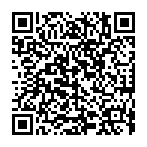 «АСТАНА  ҚАЛАСЫНЫҢ БІЛІМ БАСҚАРМАСЫ» МЕМЛЕКЕТТІК МЕКЕМЕСІ«АСТАНА  ҚАЛАСЫНЫҢ БІЛІМ БАСҚАРМАСЫ» МЕМЛЕКЕТТІК МЕКЕМЕСІ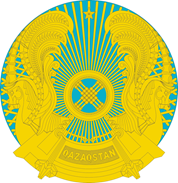 ГОСУДАРСТВЕННОЕ УЧРЕЖДЕНИЕ «УПРАВЛЕНИЕ ОБРАЗОВАНИЯ ГОРОДА  АСТАНЫ »ГОСУДАРСТВЕННОЕ УЧРЕЖДЕНИЕ «УПРАВЛЕНИЕ ОБРАЗОВАНИЯ ГОРОДА  АСТАНЫ »БҰЙРЫҚПРИКАЗПРИКАЗ